فعالية: الرسمة المتحركة الأهداف: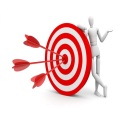 تمرير شعور الأمان بين جميع أفراد المجموعة اكتساب ثقة وشعور بمشاركة المساحة الشخصية للفرد مع المجموعة الكاملة.الفئة المستهدَفة: 10-18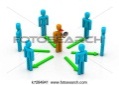 المدة الزمنية: 45 دقيقة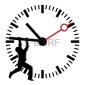 المواد اللازمة: موسيقى هادئة في الخلفية, الوان, أوراق بيضاء, شريط لاصق.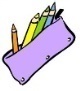 سير الفعالية: 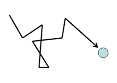 	المرحلة الأولى:كل فرد من أفراد المجموعة يتلقى ورقة بيضاء + لون واحد فقط لكل الفعالية  يقوم بكتابة اسمه بخط صغير عليها. يقوم المرشد بتشغيل الموسيقى, عند تشغيل الموسيقى يقوم الأفراد بالرسم على أوراقهم وقت قصير(لا يزيد على دقيقة), عندما تتوقف الموسيقى على الفرد أن يترك القلم حتى لو لم يكمل رسمته. يقومون بتمرير أوراقهم إلى اليمين , كل فرد يعطي الورقة التي كانت معه للذي من يمينه ,ونقوم بتشغيل الموسيقى مرة أخرى وعليهم أن يكملوا الرسمة التي تلقوها(التشديد على عدم خربشة الرسمة ) حتى إيقاف الموسيقى والتمرير مرة أخرى إلى اليمين .وهكذا في كل رسمة حيث كل فرد يقوم بإكمال كل رسومات أفراد المجموعة , عندما تعود الأوراق لأصحابها تنتهي الفعالية.*من المهم جدا مشاركة أفراد المجموعة بسير الفعالية قبل البدأ المرحلة الثانية:يقوم أفراد المجموعة مع المرشد بتعليق الرسومات على الحائط في الغرفة.المرحلة الثالثة- تلخيص :يقوم المرشد بإدارة نقاش حول الفعالية التي تتجوهر حول مشاركة الأفراد بالمساحة الشخصية خاصتهم لأفراد آخرين . عندما يقوم الفرد البدأ برسمة والتخطيط لشكل معين, لكن نقوم بتمريرها على جميع أفراد المجموعة, كل منهم يضع بصمته الخاصة على ورقته, وإكمالها بطريقة مختلفة عن تخطيطه في البداية.ما هي درجة صعوبة مشاركة الآخرين برسمتي؟ماذا خططت للرسم في البداية وما هو الناتج النهائي؟ هل أنت راضي عنه؟ماذا شعرت عندما رأيت رسمتك بأيدي الآخرين؟